解決方案名稱：室內消毒機器人解決方案名稱 (英文):*UV Disinfection robots解決方案名稱 (中文):*紫外線消毒機器人解決方案描述 (英文):*解決方案描述 (中文):*1、採用UV 紫外線消毒燈進行消毒，具有殺菌速度快，操作簡單，環保無二次污染等特點； Using UV disinfection lamp for disinfection has the advantages of fast sterilization speed, simple operation, environmental protection and no secondary pollution;2、鐳射雷達導航，鐳射探測距離 25M, 精度 2CM，防陽光干擾，可以自主規劃路線也可以建立虛擬路線，在避障前提下可以繞開障礙物；Lidar navigation, laser detection distance of 25m, accuracy of 2cm, anti-interference of sunlight, can independently plan routes or establish virtual routes, and can bypass obstacles under the premise of avoiding obstacles;3、超聲波避障，有 3~5 個超聲波，超聲波有效距離 1.5M，超聲和鐳射完全融合一體，避障反應速度靈敏，可在 0.1S 有觸發信號；Ultrasonic obstacle avoidance, with 3-5 ultrasonic waves, the effective distance of ultrasonic wave is 1.5m, the ultrasonic wave and laser are completely integrated, the obstacle avoidance response speed is sensitive, and there is trigger signal in 0.1s;4、可以行走，轉圈，可以急停，配套防滑橡膠輪，不打滑；It can walk, rotate and stop in an emergency. It is equipped with antiskid rubber wheel and does not slip;5、四麥陣列，語音喚醒，聲源定位，識別距離 5 米，抗干擾性強，識別率 90% 以上Four wheat array, voice wake-up, sound source location, recognition distance of 5m, strong anti-interference, recognition rate of more than 90%試用成果 (英文):*試用成果 (中文):*1、紫外線消毒 行走或者暫停過程中可以開啟紫外線照射消毒、消除異味、殺菌、除蟎、防黴。During UV disinfection walking or suspension, UV irradiation can be turned on for disinfection, odor elimination, sterilization, mite removal and mildew prevention.2、路線行走 機器人可以按照設定路線無軌行走，可以選擇性迴圈行走。The route walking robot can walk according to the set route without rail, and can selectively cycle.3、自動充電 工作完成了或者沒電了可以自己回去充電。After the automatic charging work is completed or the power is out, you can go back to charge by yourself.4、語音播報 行走到不同位置可以設置語音提示的播報內容。The broadcast content of voice prompt can be set when the voice broadcast moves to different positions.5、 自主避障 遇到障礙物可以停下來，或者繞開繼續行走。If you encounter obstacles, you can stop or walk around.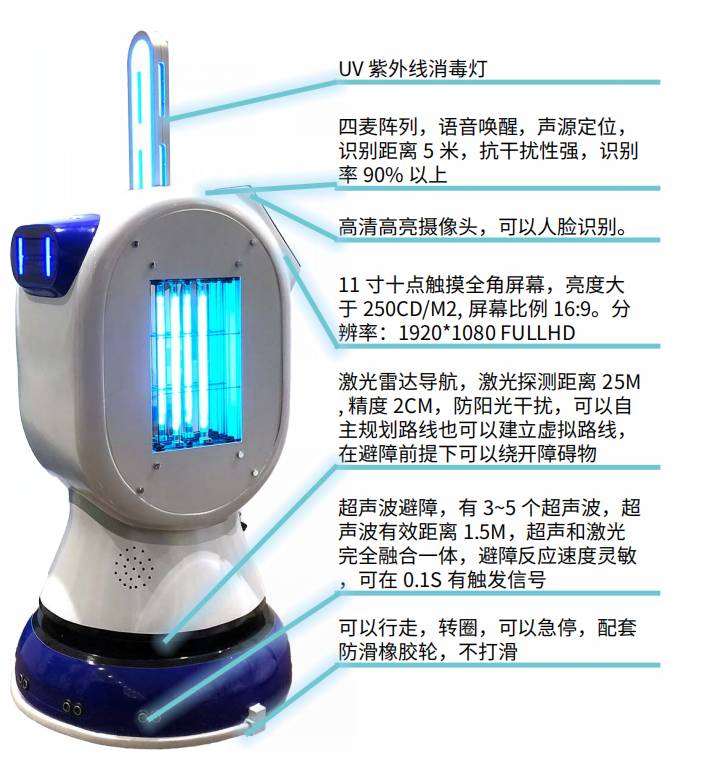 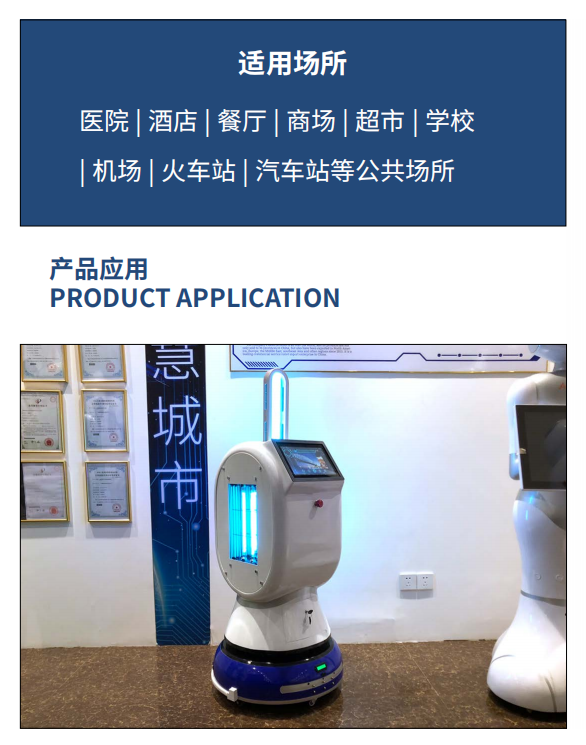 